$50,000.00WHILE-GOSCH1020 5TH AVENUE WEST MOBRIDGE NWTS 1ST ADDN N 17 ½’ OF LOT 13 & ALL OF 14 BLOCK 3RECORD #5925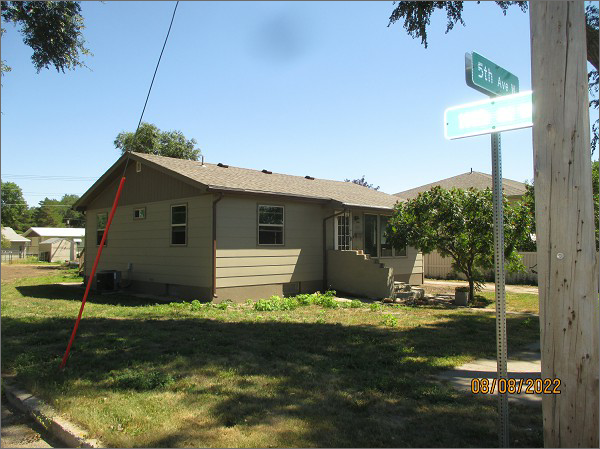 LOT SIZE 55’ X 140’       YEAR BUILT: 1965                                       TYPE: SINGLE FAMLIY                           QUALITY: FAIRCONDITION: AVERAGE                  GROUND FLOOR AREA: 1368 SQFTBASEMENT: 1008 SQFTBEDROOMS: 3BATHS: 2FIXTURES: 11                                                       SOLD ON 2/18/22 FOR $50,000ASSESSED IN 2022 AT $58,770ASSESSED IN 2020 AT $49,936